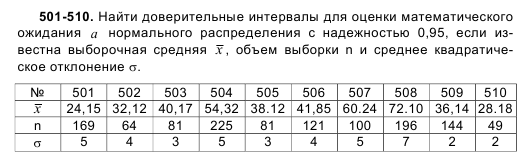 №507